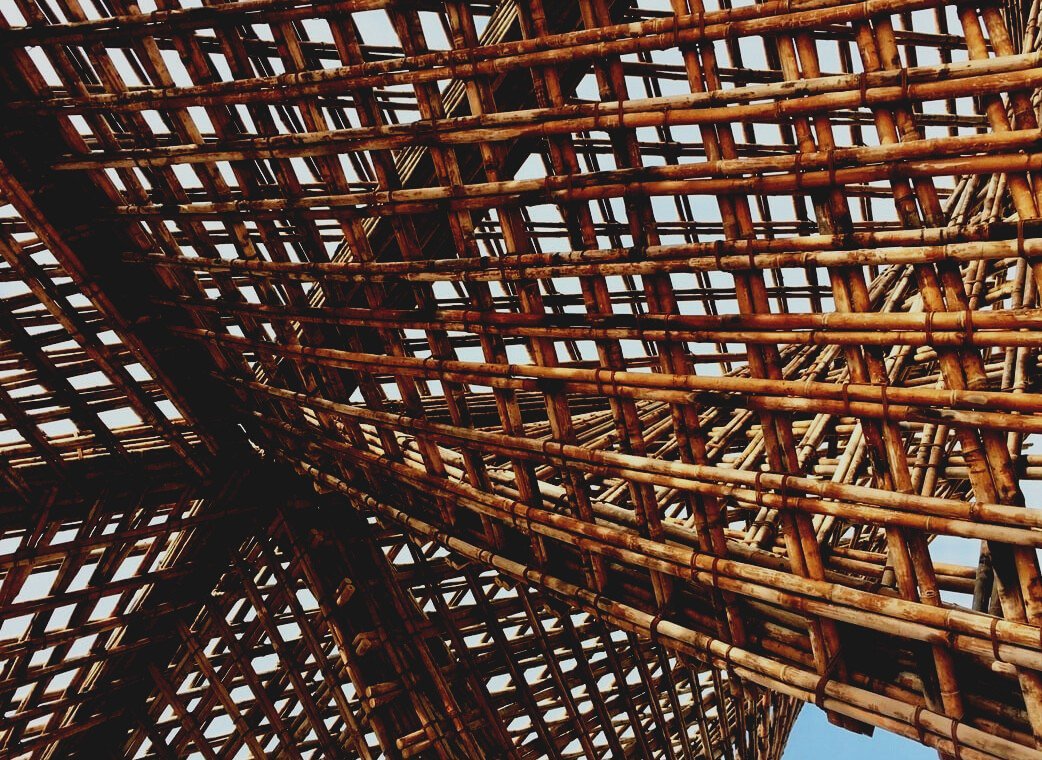 SisällysUsein kysytyt kysymyksetKysymys: Mitkä tekijät vaikuttavat puurakenteen kestävyyteen?Vastaus: Vesi sekä sääolosuhteet, kuten auringonpaiste, tuuli tai sade.Kysymys: Mitä tarkoitetaan hygroskooppisuudella?Vastaus: Puu pyrkii tasapainokosteuteen sitä ympäröivän kosteuden kanssa.Kysymys: Mitä tarkoittaa kastepiste?Vastaus: Kastepisteessä vesihöyry tiivistyy vedeksi.Kysymys: Mitä tarkoittaa absoluuttinen ja suhteellinen kosteus?Vastaus: Absoluuttinen kosteus tarkoittaa esimerkiksi veden määrää puussa. Suhteellinen kosteus on vesihöyryn määrä suhteessa lämpötilaan.MonivalintakysymyksetPuun lujuus on parempikohtisuorassa suunnassa puun syitä vastaanpuun syiden suuntaanSekä puun veto- ja puristuslujuus riippuupuun syysuunnasta ja mahdollisista puun virheistävain puulajistaoksien lukumäärästäPuupalkit mitoitetaan yleensäsuurimman sallituman taipuman mukaanmurtolujuuden mukaanJulkisivut ovat erityisen alttiita auringolle, tuulelle ja kaltevalle sateellerakennuksen itä- ja pohjoisseinillärannikoilla, etelä- lounais- ja länsiseinilläTapaustutkimuksetTapaustutkimus 1Kantaviin rakenteisiin on tärkeää valita parhaat palkit tärinän välttämiseksi. Sekä ala- ja yläpohjarakenteissa palkit voivat olla umpinaisia sahatavarapalkkeja, liimapuu- tai viilupalkkeja. Kuvaile, mitä puutuotteita käyttäisit taipuman ja tärinän minimoimiseksi ala- ja yläpohjarakenteissa. Perustele, mitkä ovat tärkeimmät tekijät, jotka on otettava huomioon valittaessa parhaita palkkeja puuerästä.